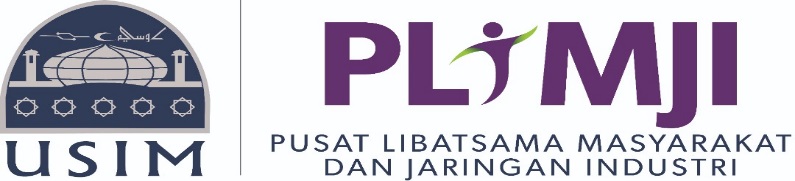 BORANG PERMOHONAN MEMORANDUM PERSEFAHAMAN (MoU) DAN MEMORANDUM PERJANJIAN (MoA)SENARAI SEMAK MOHON TANDAKAN (/) PADA RUANGAN PEMOHON(Borang Semakan : Kemaskini 2 Februari 2023)PLiMJI/MM/001					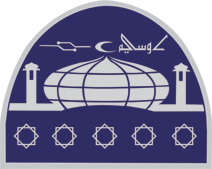 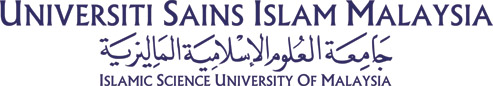 BORANG PERMOHONAN MEMORANDUM PERSEFAHAMAN (MoU) DAN MEMORANDUM PERJANJIAN (MoA)* Perkara ini perlu dibincangkan bersama di antara peneraju dan agensiMaklumat Latar belakang: (Sila lampirkan maklumat berkaitan)Sijil pendaftaran syarikat disertakan.YaTidakJika jawapan Tidak, nyatakan sebab------------------------------------------------------------------------------------------------------------------------------------------------------------------------------------------------------------------------------------------------------Profil syarikat disertakan. YaTidakJika jawapan Tidak, nyatakan sebab------------------------------------------------------------------------------------------------------------------------------------------------------------------------------------------------------------------------------------------------------Maklumat mengenai pegawai dalam syarikat yang akan berurusan dinyatakan. YaTidakJika jawapan Tidak, nyatakan sebab------------------------------------------------------------------------------------------------------------------------------------------------------------------------------------------------------------------------------------------------------Syarikat yang akan berurusan ini mempunyai hubungan kekeluargaan/ persaudaraan.YaTidakJika jawapan Ya, nyatakan sebab------------------------------------------------------------------------------------------------------------------------------------------------------------------------------------------------------------------------------------------------------Salinan carian Suruhanjaya Syarikat Malaysia (SSM) ke atas syarikat / perniagaan.YaTidakJika jawapan Tidak, nyatakan sebab----------------------------------------------------------------------------------------------------------------------------------------------------------------------------------------------------------------------------------------------------Tandatangan	:	----------------------------------------------------------Nama 		:	----------------------------------------------------------Tarikh 		:	----------------------------------------------------------Cop Rasmi	:Sijil pendaftaran syarikat disertakan.YaTidakSemakan/ Nota:----------------------------------------------------------------------------------------------------------------------------------------------------------------------------------------------------------------------------------Profil syarikat disertakan. YaTidakSemakan/ Nota:----------------------------------------------------------------------------------------------------------------------------------------------------------------------------------------------------------------------------------Maklumat mengenai pegawai dalam syarikat yang akan berurusan dinyatakan. YaTidakSemakan/ Nota:----------------------------------------------------------------------------------------------------------------------------------------------------------------------------------------------------------------------------------Syarikat yang akan berurusan ini mempunyai hubungan kekeluargaan/ persaudaraan.YaTidakJika jawapan Ya, nyatakan sebab------------------------------------------------------------------------------------------------------------------------------------------------------------------------------------------------------------------------------------------------------Salinan carian Suruhanjaya Syarikat Malaysia (SSM) ke atas syarikat / perniagaan.YaTidakSemakan/ Nota:----------------------------------------------------------------------------------------------------------------------------------------------------------------------------------------------------------------------------------------------------Tandatangan	:	----------------------------------------------------------Nama 		:	----------------------------------------------------------Tarikh 		:	----------------------------------------------------------Cop Rasmi	:BILPERKARAPEMOHONPLiMJIBorang Senarai SemakBorang Permohonan Memorandum Persefahaman (MoU) / Memorandum Perjanjian (MoA) (PLiMJI/MM/001) yang telah lengkap diisi.Draf Memorandum Persefahaman (MoU) / Memorandum Perjanjian (MoA)Surat Kelulusan ProjekPerakuan Semakan JUU Untuk Memorandum Persefahaman (MoU) / Memorandum Perjanjian (MoA)BAHAGIAN A – LATAR BELAKANG PEMOHONBAHAGIAN A – LATAR BELAKANG PEMOHONBAHAGIAN A – LATAR BELAKANG PEMOHONBAHAGIAN A – LATAR BELAKANG PEMOHONNama No. K/PNo. StafFakulti / PTJJawatan Tel. PejabatTel. BimbitE-melBAHAGIAN B – KETERANGAN MoU/MoABAHAGIAN B – KETERANGAN MoU/MoABAHAGIAN B – KETERANGAN MoU/MoABAHAGIAN B – KETERANGAN MoU/MoABAHAGIAN B – KETERANGAN MoU/MoABAHAGIAN B – KETERANGAN MoU/MoABAHAGIAN B – KETERANGAN MoU/MoABAHAGIAN B – KETERANGAN MoU/MoABAHAGIAN B – KETERANGAN MoU/MoABAHAGIAN B – KETERANGAN MoU/MoANama AgensiNo. Pendaftaran Agensi Alamat AgensiNama Pegawai AgensiJawatanTelefonE-melMoU/MoA(Sila tandakan /)MoUMoUMoUMoAMoAMoAMoAPermohonanBaharuBaharuBaharuPenyambunganPenyambunganPenyambunganPenyambunganPegawai Bertanggungjawab : (sila tandakan (/) dan nyatakan pada ruang berkaitan)Pegawai Bertanggungjawab : (sila tandakan (/) dan nyatakan pada ruang berkaitan)Pegawai Bertanggungjawab : (sila tandakan (/) dan nyatakan pada ruang berkaitan)Pegawai Bertanggungjawab : (sila tandakan (/) dan nyatakan pada ruang berkaitan)Pegawai Bertanggungjawab : (sila tandakan (/) dan nyatakan pada ruang berkaitan)Pegawai Bertanggungjawab : (sila tandakan (/) dan nyatakan pada ruang berkaitan)Pegawai Bertanggungjawab : (sila tandakan (/) dan nyatakan pada ruang berkaitan)Pegawai Bertanggungjawab : (sila tandakan (/) dan nyatakan pada ruang berkaitan)Pegawai Bertanggungjawab : (sila tandakan (/) dan nyatakan pada ruang berkaitan)Pegawai Bertanggungjawab : (sila tandakan (/) dan nyatakan pada ruang berkaitan)Jenis AktivitiAkademikAkademikAkademikAkademikAkademikJenis AktivitiPenyelidikanPenyelidikanPenyelidikanPenyelidikanPenyelidikanJenis AktivitiInovasi / Pembangunan Produk / Intellectual Property (IP)Inovasi / Pembangunan Produk / Intellectual Property (IP)Inovasi / Pembangunan Produk / Intellectual Property (IP)Inovasi / Pembangunan Produk / Intellectual Property (IP)Inovasi / Pembangunan Produk / Intellectual Property (IP)Jenis AktivitiPersidanganPersidanganPersidanganPersidanganPersidanganJenis AktivitiProgram Pelajar Program Pelajar Program Pelajar Program Pelajar Program Pelajar Jenis AktivitiProjek Libatsama MasyarakatProjek Libatsama MasyarakatProjek Libatsama MasyarakatProjek Libatsama MasyarakatProjek Libatsama MasyarakatJenis AktivitiLatihan IndustriLatihan IndustriLatihan IndustriLatihan IndustriLatihan IndustriJenis AktivitiLain-lain (Nyatakan)Lain-lain (Nyatakan)Lain-lain (Nyatakan)Lain-lain (Nyatakan)Lain-lain (Nyatakan)Aktiviti-aktiviti Cadangan TarikhCadangan TarikhAktiviti yang akan dijalankanAktiviti yang akan dijalankanAktiviti yang akan dijalankanTarikhTarikhAktiviti yang telah dijalankanAktiviti yang telah dijalankanAktiviti-aktiviti * Meletakkan pautan ke laman web USIM di laman web Agensi dan sebaliknya. (Bertujuan bagi meningkatkan webometrik USIM)* Meletakkan pautan ke laman web USIM di laman web Agensi dan sebaliknya. (Bertujuan bagi meningkatkan webometrik USIM)* Meletakkan pautan ke laman web USIM di laman web Agensi dan sebaliknya. (Bertujuan bagi meningkatkan webometrik USIM)Aktiviti-aktiviti Aktiviti-aktiviti Aktiviti-aktiviti Aktiviti-aktiviti Tarikh MulaHinggaHinggaTempohBAHAGIAN C – SENARAI MAKLUMAT BAGI PENGIRAAN IN KINDBAHAGIAN C – SENARAI MAKLUMAT BAGI PENGIRAAN IN KINDBAHAGIAN C – SENARAI MAKLUMAT BAGI PENGIRAAN IN KINDBAHAGIAN C – SENARAI MAKLUMAT BAGI PENGIRAAN IN KINDBAHAGIAN C – SENARAI MAKLUMAT BAGI PENGIRAAN IN KINDBAHAGIAN C – SENARAI MAKLUMAT BAGI PENGIRAAN IN KINDBAHAGIAN C – SENARAI MAKLUMAT BAGI PENGIRAAN IN KINDMAKLUMAT KAKITANGAN YANG TERLIBATMAKLUMAT KAKITANGAN YANG TERLIBATMAKLUMAT KAKITANGAN YANG TERLIBATMAKLUMAT KAKITANGAN YANG TERLIBATMAKLUMAT KAKITANGAN YANG TERLIBATMAKLUMAT KAKITANGAN YANG TERLIBATMAKLUMAT KAKITANGAN YANG TERLIBATBilNamaNamaNamaJawatan (Ketua/ Ahli)Jawatan (Ketua/ Ahli)Jawatan (Ketua/ Ahli)ANGGARAN KOS BAGI KAKITANGAN (a)ANGGARAN KOS BAGI KAKITANGAN (a)ANGGARAN KOS BAGI KAKITANGAN (a)ANGGARAN KOS BAGI KAKITANGAN (a)ANGGARAN KOS BAGI KAKITANGAN (a)ANGGARAN KOS BAGI KAKITANGAN (a)ANGGARAN KOS BAGI KAKITANGAN (a)NamaNamaBil HariBil JamBil JamKadar*(RM)Amaun (RM)Jumlah PerbelanjaanJumlah PerbelanjaanANGGARAN KEMUDAHAN BARANGAN DAN LAIN-LAIN (b)ANGGARAN KEMUDAHAN BARANGAN DAN LAIN-LAIN (b)ANGGARAN KEMUDAHAN BARANGAN DAN LAIN-LAIN (b)ANGGARAN KEMUDAHAN BARANGAN DAN LAIN-LAIN (b)ANGGARAN KEMUDAHAN BARANGAN DAN LAIN-LAIN (b)ANGGARAN KEMUDAHAN BARANGAN DAN LAIN-LAIN (b)ANGGARAN KEMUDAHAN BARANGAN DAN LAIN-LAIN (b)PerkaraPerkaraBil HariBil JamBil JamKadar(RM)Amaun (RM)Bilik MesyuaratBilik MesyuaratBilik SeminarBilik SeminarMakmalMakmalJumlah PerbelanjaanJumlah PerbelanjaanJumlah PerbelanjaanJumlah PerbelanjaanJumlah PerbelanjaanJumlah PerbelanjaanJumlah Keseluruhan Perbelanjaan In Kind (a+b)Jumlah Keseluruhan Perbelanjaan In Kind (a+b)Jumlah Keseluruhan Perbelanjaan In Kind (a+b)Jumlah Keseluruhan Perbelanjaan In Kind (a+b)Jumlah Keseluruhan Perbelanjaan In Kind (a+b)Jumlah Keseluruhan Perbelanjaan In Kind (a+b)BAHAGIAN D – SENARAI MAKLUMAT BAGI PENGIRAAN INKUISITBAHAGIAN D – SENARAI MAKLUMAT BAGI PENGIRAAN INKUISITBAHAGIAN D – SENARAI MAKLUMAT BAGI PENGIRAAN INKUISITBAHAGIAN D – SENARAI MAKLUMAT BAGI PENGIRAAN INKUISITBAHAGIAN D – SENARAI MAKLUMAT BAGI PENGIRAAN INKUISITBAHAGIAN D – SENARAI MAKLUMAT BAGI PENGIRAAN INKUISITBAHAGIAN D – SENARAI MAKLUMAT BAGI PENGIRAAN INKUISITMAKLUMAT KAKITANGAN YANG TERLIBATMAKLUMAT KAKITANGAN YANG TERLIBATMAKLUMAT KAKITANGAN YANG TERLIBATMAKLUMAT KAKITANGAN YANG TERLIBATMAKLUMAT KAKITANGAN YANG TERLIBATMAKLUMAT KAKITANGAN YANG TERLIBATMAKLUMAT KAKITANGAN YANG TERLIBATBilNamaNamaNamaJawatan (Ketua/ Ahli)Jawatan (Ketua/ Ahli)Jawatan (Ketua/ Ahli)ANGGARAN KOS BAGI KAKITANGAN (a)ANGGARAN KOS BAGI KAKITANGAN (a)ANGGARAN KOS BAGI KAKITANGAN (a)ANGGARAN KOS BAGI KAKITANGAN (a)ANGGARAN KOS BAGI KAKITANGAN (a)ANGGARAN KOS BAGI KAKITANGAN (a)ANGGARAN KOS BAGI KAKITANGAN (a)NamaNamaBil HariBil JamBil JamKadar(RM)Amaun (RM)Jumlah PerbelanjaanJumlah PerbelanjaanANGGARAN KEMUDAHAN BARANGAN DAN LAIN-LAIN (b)ANGGARAN KEMUDAHAN BARANGAN DAN LAIN-LAIN (b)ANGGARAN KEMUDAHAN BARANGAN DAN LAIN-LAIN (b)ANGGARAN KEMUDAHAN BARANGAN DAN LAIN-LAIN (b)ANGGARAN KEMUDAHAN BARANGAN DAN LAIN-LAIN (b)ANGGARAN KEMUDAHAN BARANGAN DAN LAIN-LAIN (b)ANGGARAN KEMUDAHAN BARANGAN DAN LAIN-LAIN (b)PerkaraPerkaraBil HariBil JamBil JamKadar(RM)Amaun (RM)Bilik MesyuaratBilik MesyuaratBilik SeminarBilik SeminarMakmalMakmalJumlah PerbelanjaanJumlah PerbelanjaanJumlah PerbelanjaanJumlah PerbelanjaanJumlah PerbelanjaanJumlah PerbelanjaanJumlah KeseluruhanPerbelanjaan Inkuisit (a+b)Jumlah KeseluruhanPerbelanjaan Inkuisit (a+b)Jumlah KeseluruhanPerbelanjaan Inkuisit (a+b)Jumlah KeseluruhanPerbelanjaan Inkuisit (a+b)Jumlah KeseluruhanPerbelanjaan Inkuisit (a+b)Jumlah KeseluruhanPerbelanjaan Inkuisit (a+b)Kumpulan PerkhidmatanKadar Bayaran Saguhati Sejam (RM)Kadar Bayaran Saguhati Sejam (RM)Kadar Bayaran Saguhati Sejam (RM)Kadar Bayaran Saguhati Sejam (RM)Kumpulan PerkhidmatanKetua Perunding / Penyelidik / ProjekAhli Perunding / Penyelidik /Projek Had MaksimumKumpulan Pengurusan Tertinggi300100Tidak melebihi dari ½ gaji bulanan PegawaiKumpulan Pengurusan & Profesional Gred 53 & 54200100Tidak melebihi dari ½ gaji bulanan PegawaiKumpulan Pengurusan & Profesional 45 - 5215090Tidak melebihi dari ½ gaji bulanan PegawaiKumpulan Pengurusan & Profesional 41 - 4412080Tidak melebihi dari ½ gaji bulanan PegawaiKumpulan Sokongan8060Tidak melebihi dari ½ gaji bulanan PegawaiBAHAGIAN E 1 – MAKLUMAT PULANGAN PELABURAN EXPECTED OUTPUTRETURN ON INVESTMENT (ROI)BAHAGIAN E 1 – MAKLUMAT PULANGAN PELABURAN EXPECTED OUTPUTRETURN ON INVESTMENT (ROI)BAHAGIAN E 1 – MAKLUMAT PULANGAN PELABURAN EXPECTED OUTPUTRETURN ON INVESTMENT (ROI)BilBilKeterangan1122334455BAHAGIAN E 2 – MAKLUMAT PULANGAN PELABURAN JANGKA PANJANG                                                                 (LONG TERM IMPACT)BAHAGIAN E 2 – MAKLUMAT PULANGAN PELABURAN JANGKA PANJANG                                                                 (LONG TERM IMPACT)BAHAGIAN E 2 – MAKLUMAT PULANGAN PELABURAN JANGKA PANJANG                                                                 (LONG TERM IMPACT)BilKeteranganKeterangan12345BAHAGIAN F – SENARAI SEMAK MAKLUMAT AGENSIBAHAGIAN G – PERAKUAN KETUA JABATAN/ DEKAN / PENGARAHCatatan:Dengan ini saya memperakukan / tidak memperakukan maklumat ini.Dengan ini saya memperakukan / tidak memperakukan maklumat ini.BAHAGIAN H – SEMAKAN OLEH PLiMJI/PPPI/UA (SEKRETARIAT)BAHAGIAN I – KELULUSAN PENGARAH PLiMJICatatan:Dengan ini saya meluluskan / tidak meluluskan permohonan ini.Dengan ini saya meluluskan / tidak meluluskan permohonan ini.